P1.S2.b.T2_Potential sectors and market flowsThis tool offers a simple model to elaborate a summary of what has been found as potential sectors for the development of MEs after the analysis of secondary information, allowing the addition of maps and / or flow maps also from secondary information.Geographic scope of the analysis:Indicate if the analysis refers to a District, Region, etc ,   Summary of potential sectors Summary of potential sectors Summary of potential sectors Summary of potential sectors Summary of potential sectors Summary of potential sectors Summary of potential sectors Summary of potential sectors 1. "Macro" information about the main economic sectors of the region where the target area is located (list of sectors and relevant information)1. "Macro" information about the main economic sectors of the region where the target area is located (list of sectors and relevant information)1. "Macro" information about the main economic sectors of the region where the target area is located (list of sectors and relevant information)1. "Macro" information about the main economic sectors of the region where the target area is located (list of sectors and relevant information)1. "Macro" information about the main economic sectors of the region where the target area is located (list of sectors and relevant information)1. "Macro" information about the main economic sectors of the region where the target area is located (list of sectors and relevant information)1. "Macro" information about the main economic sectors of the region where the target area is located (list of sectors and relevant information)1. "Macro" information about the main economic sectors of the region where the target area is located (list of sectors and relevant information)1. "Macro" information about the main economic sectors of the region where the target area is located (list of sectors and relevant information)Agriculture ManufacturingServicesTradeAgriculture ManufacturingServicesTradeAgriculture ManufacturingServicesTradeAgriculture ManufacturingServicesTradeAgriculture ManufacturingServicesTradeAgriculture ManufacturingServicesTradeAgriculture ManufacturingServicesTradeAgriculture ManufacturingServicesTradeAgriculture ManufacturingServicesTrade2. Existing economic opportunities in the short and medium term (main subsistence activities, available natural/economic resources)2. Existing economic opportunities in the short and medium term (main subsistence activities, available natural/economic resources)2. Existing economic opportunities in the short and medium term (main subsistence activities, available natural/economic resources)2. Existing economic opportunities in the short and medium term (main subsistence activities, available natural/economic resources)2. Existing economic opportunities in the short and medium term (main subsistence activities, available natural/economic resources)2. Existing economic opportunities in the short and medium term (main subsistence activities, available natural/economic resources)2. Existing economic opportunities in the short and medium term (main subsistence activities, available natural/economic resources)2. Existing economic opportunities in the short and medium term (main subsistence activities, available natural/economic resources)2. Existing economic opportunities in the short and medium term (main subsistence activities, available natural/economic resources)List of identified opportunities Examples, to be adapted to the contextShort termShort termShort termMid-termMid-termMid-termMid-termRemarksList of identified opportunities Examples, to be adapted to the context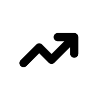 RemarksAgricultureAgricultureAgricultureAgricultureAgricultureAgricultureAgricultureAgricultureAgricultureHorticulturePoultry farmingFish farming…Manufacturing Manufacturing Manufacturing Manufacturing Manufacturing Manufacturing Manufacturing Manufacturing Manufacturing Textile productionCarpentryFurnitureFood processing…ServicesServicesServicesServicesServicesServicesServicesServicesServicesTourism, travelRestaurants, cateringHealth, wellbeingTransport …TradeTradeTradeTradeTradeTradeTradeTradeTradeAgrofood (detail) local/regional…Retail of …..Export/Import of …Market flows Market flows Market flows Market flows Market flows The following summarizes the main flows in the market. It is recommended to develop this tool with all team members to share common knowledge and understanding of the context.The following summarizes the main flows in the market. It is recommended to develop this tool with all team members to share common knowledge and understanding of the context.The following summarizes the main flows in the market. It is recommended to develop this tool with all team members to share common knowledge and understanding of the context.The following summarizes the main flows in the market. It is recommended to develop this tool with all team members to share common knowledge and understanding of the context.The following summarizes the main flows in the market. It is recommended to develop this tool with all team members to share common knowledge and understanding of the context.Main flows of goods and services (livestock, grains, textiles, workforce, etc.) with the other regions of the country or neighbouring countries (in both directions). Main flows of goods and services (livestock, grains, textiles, workforce, etc.) with the other regions of the country or neighbouring countries (in both directions). Main flows of goods and services (livestock, grains, textiles, workforce, etc.) with the other regions of the country or neighbouring countries (in both directions). Main flows of goods and services (livestock, grains, textiles, workforce, etc.) with the other regions of the country or neighbouring countries (in both directions). Main flows of goods and services (livestock, grains, textiles, workforce, etc.) with the other regions of the country or neighbouring countries (in both directions). List of goods/services Examples, to be adapted to the contextINOriginOUTDestinyLivestockXRegion BCoffeeXRegion BWorkforceXRegion CNeighboring country….If possible, represent the main flows on a map and / or diagramExample maps and diagram (Region A) If possible, represent the main flows on a map and / or diagramExample maps and diagram (Region A) If possible, represent the main flows on a map and / or diagramExample maps and diagram (Region A) If possible, represent the main flows on a map and / or diagramExample maps and diagram (Region A) If possible, represent the main flows on a map and / or diagramExample maps and diagram (Region A) 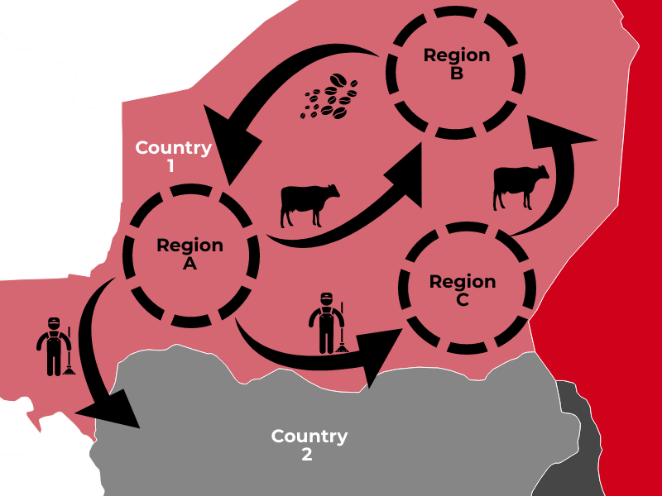 